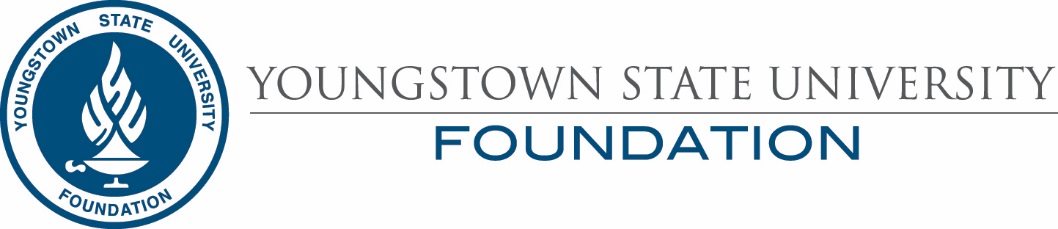 Donor Declaration of IntentI am/We are pleased to support the objectives of Youngstown State University and the YSU Foundation.  I/We expect and intend to give the sum of $___________________ over the next __________ years, according to the following payment schedule:		Payment of $ ___________	Payment date ___________		Payment of $ ___________	Payment date ___________		Payment of $ ___________	Payment date ___________		Payment of $ ___________	Payment date ___________		Payment of $ ___________	Payment date ___________Please designate my/our gift to the following: ________________________________________My/Our gift:   	[  ]   Shall remain anonymous                             [  ]   May be publicly recognized	            [  ]   May be shared with boards and campaign leadership		Name: ___________________________________________________		Name: ___________________________________________________Address _________________________________________________		City/State/Zip: ____________________________________________		Signature: _____________________________________Signature: _____________________________________		Date: ________________All gifts are tax-deductible as provided by law.Paul McFadden, YSU Foundation (330-941-3211) or pmcfadden@ysufoundation.org. Federal Tax ID # 34-6576610